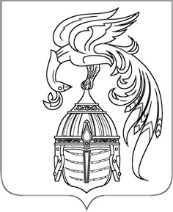 ИВАНОВСКАЯ ОБЛАСТЬАДМИНИСТРАЦИЯ ЮЖСКОГО МУНИЦИПАЛЬНОГО РАЙОНАПОСТАНОВЛЕНИЕот __________________ №________-пг. ЮжаОб утверждения Порядка расходования субсидии на поэтапное доведение средней заработной платы работникам культуры муниципальных учреждений культуры Ивановской области до средней заработной платы МКУК «Южская межпоселенческая центральная библиотека» в 2023 годуВ соответствии со статьей 86 Бюджетного кодекса Российской Федерации, Закон Ивановской области от 19.12.2022 N 76-ОЗ "Об областном бюджете на 2023 год и на плановый период 2024 и 2025 годов", Правилами формирования, предоставления и распределения субсидий из областного бюджета бюджетам муниципальных образований Ивановской области, утвержденными постановлением Правительства Ивановской области от 18.02.2020 № 65-п «Об утверждении Методики распределения и правил предоставления из областного бюджета бюджетам муниципальных образований Ивановской области иных субсидий  на поэтапное доведение средней заработной платы работникам культуры муниципальных учреждений культуры Ивановской области до средней заработной платы МКУК «Южская межпоселенческая центральная библиотека» в 2023 году, Администрация Южского муниципального района  п о с т а н о в л я е т: 1. Утвердить Порядок расходования субсидии на поэтапное доведение средней заработной платы работникам культуры муниципальных учреждений культуры Ивановской области до средней заработной платы МКУК «Южская межпоселенческая центральная библиотека» в 2023 году (прилагается).2. Контроль за исполнением настоящего Порядка возлагается на заместителя Главы администрации по вопросам культуры, образования, социальной сферы, молодёжи и спорта.3. Опубликовать настоящее постановление в официальном издании «Правовой Вестник Южского муниципального района» и разместить на официальном сайте Южского муниципального района в информационно-телекоммуникационной сети «Интернет».Глава Южского муниципального района                              В.И. Оврашко Приложение к постановлениюАдминистрации Южского муниципального районаот ______________ №______П О Р Я Д О К расходования субсидий на поэтапное доведение средней заработной платы работникам культуры муниципальных учреждений культуры Ивановской области до средней заработной платы МКУК «Южская межпоселенческая центральная библиотека» в 2023 году1. Настоящий Порядок определяет правила расходования и учета субсидий на поэтапное доведение средней заработной платы работникам культуры муниципальных учреждений культуры Ивановской области до средней заработной платы МКУК «Южская межпоселенческая центральная библиотека» в 2023 году (далее - субсидии).2.  Субсидия направляется на поэтапное доведение средней заработной платы работникам культуры муниципальных учреждений культуры Ивановской области до средней заработной платы МКУК «Южская межпоселенческая центральная библиотека» в 2023 году.3. Финансовый отдел администрации Южского муниципального района перечисляет средства главному распорядителю средств местного бюджета – Администрации Южского муниципального района на лицевой счет, открытый для кассового обслуживания в УФК по Ивановской области в пределах бюджетных ассигнований, предусмотренных в бюджете Южского муниципального района на данные цели, и доведенных лимитов бюджетных обязательств.4. Администрация перечисляет субсидию на лицевой счет распорядителю - Муниципальное казенное учреждение культуры «Южская межпоселенческая центральная библиотека».5. Получатель – Муниципальное казенное учреждение культуры «Южская межпоселенческая центральная библиотека» (далее Получатель) расходует полученные средства строго по целевому назначению.- предоставляет документы и материалы, необходимые для осуществления контроля Администрацией условий предоставления субсидий и других обязательств, предусмотренных Соглашением, в том числе данные бухгалтерского учета и первичную документацию, связанные с исполнением Получателем условий предоставления субсидий.6. Отдел по делам культуры, молодежи и спорта:-  осуществляет контроль за расходованием бюджетных средств Получателем, доведенных в пределах лимитов бюджетных обязательств, на указанные цели.- осуществляет оценку достижения значений результатов использования субсидии.-  запрашивает у распорядителя документы и материалы, необходимые для осуществления контроля за соблюдением Получателем условий предоставления субсидии и других обязательств, предусмотренных Соглашением, в том числе данные бухгалтерского учета и первичную документацию, связанные с исполнением Получателем условий предоставления субсидии.7. Администрация предоставляет отчетность в Департамент культуры и туризма Ивановской области по форме и в сроки, установленные соглашением о предоставлении субсидии.8. В случае нецелевого использования субсидии соответствующие средства взыскиваются в бюджет Южского муниципального района для последующей передачи в областной бюджет в порядке, установленном действующим законодательством